OKRESNÍ FOTBALOVÝ SVAZ ŽĎÁR NAD SÁZAVOU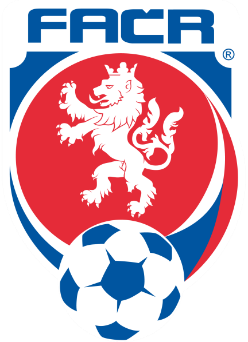 Jungmannova 10, 591 01 Žďár nad Sázavouemail: ofszdar@seznam.cz	tel.: 605 202 600IČ: 22880313	č.ú.: 107-309280207/0100Zpráva STK OFS Žďár nad Sázavou č. 5 2019/202011. 9. 2019Přítomni:	J. Beneš, J. Matoušek,Omluveni: 	V. Kabrda, V. Kejda, J. Pajkr1. STK schválila žádosti o změnu termínu utkání doručené v období 29. 8. – 11. 9. 2019.II. třída OP mužůII. třída OP starších žáků II. třída OP mladších žáků sk. BZměny byly zaznamenány do systému IS.FOTBAL.CZ. Pokud byste ve svých utkáních objevili nesrovnalosti, kontaktujte předsedu STK.2. V neděli 1. 9. 2019 nebylo dohráno utkání 5. kola II. třídy OP mužů Doubravník – Nová Ves B kvůli nezpůsobilé hrací ploše po prudkém přívalovém dešti. Kluby se dohodly na náhradním termínu v pátek 27. 9. 2019. STK tuto dohodu respektuje a stanovila začátek utkání na 16:30.3. STK uložila pořádkovou pokutu 200,- Kč za porušení ustanovení §50 odst. 12 (kumulace funkcí) a §53 odst. 1 (příprava Zápisu o utkání) Soutěžního řádu FAČR následujícím klubům:TJ Březí-Březské	utkání Vír – Březí-Březské Crha Antonín ID 90031167 uveden současně jako AR2 a HráčFK Oslavice	utkání Oslavice – Tasov Maloušek Miloslav ID 93030652 uveden současně jako AR1 a Hráč4. STK zjistila následující nedostatky a porušení ustanovení platných předpisů v Zápisech o utkání v utkáních mládeže:II. třída OP starších žáků	Sokol Herálec	utkání Herálec – Počítky v Zápisu o utkání neuvedení oddíloví pomezní 			rozhodčí při utkání řízeném rozhodčím laikemII. třída OP mladších žáků sk. B	Sokol Křoví	utkání Křoví – Křižanov v Zápisu o utkání neuvedení oddíloví pomezní 			rozhodčí při utkání řízeném rozhodčím laikemII. třída OP starší přípravky sk. A	Sokol Herálec	utkání Herálec – Jimramov Suchý Stanislav ID 92061977 uveden současně jako 		Rozhodčí a Hlavní pořadatel	Sokol Polnička	utkání Polnička – R. Svratka a Polnička - Svratka Víška Jiří ID 91032642 uveden současně jako Rozhodčí a Vedoucí	FK TJ R. Svratka	utkání R. Svratka – Svratka Polcar Pavel ID 78041956 uveden současně jako Rozhodčí a Vedoucí, není uveden Hlavní pořadatel	TJ Velká Losenice	utkání V. Losenice/Hamry n. S. – Žďár n. S. B Havlíček Tomáš ID 82101611 uveden současně jako Rozhodčí a VedoucíII. třída OP mladší přípravky	FC Hamry n. S.	utkání Hamry n. S./V. Losenice – Měřín a Hamry n. S./V. Losenice – Jívoví Kolarik Jiří ID 80090849 uveden současně jako Rozhodčí a Vedoucí	FC Santus Jívoví	utkání D. Rožínka - Jívoví Havlíček Roman ID 95100380 uveden současně 			jako Rozhodčí a Vedoucí Při dalším porušení platných předpisů v následujících utkáních přistoupí STK podobně jako v minulém soutěžním ročníku k udělování pořádkové pokuty 100,- Kč za každé utkání, v němž se nedostatky při zpracování Zápisu o utkání projeví. I mládežnická utkání podléhají platným předpisům FAČR a OFS.5. VV OFS Žďár nad Sázavou zve kluby, jejichž družstva hrají v tomto soutěžním ročníku soutěž II. třída OP mladších žáků k účasti na halovém turnaji mladších žáků O pohár předsedy OFS, který se uskuteční v sobotu 23. 11. 2019 ve sportovní hale v Novém Veselí. Bližší informace budou zaslány jednotlivým klubům. Zájem o účast v turnaji prosím nahlaste do 5. 10. 2019 na adresu OFS Žďár nad Sázavou.6. STK KFS Vysočina nabízí klubům hrajícím dorosteneckou soutěž OFS účast v Zimní lize dorostu. Bližší informace je možno získat u předsedy STK KFS Vysočina pana R. Zimy nebo na sekretariátu KFS Vysočina.7. Další schůze STK se uskuteční ve středu 25. 9. 2019.Ve Žďáře nad Sázavou 11. 9. 2019			Jiří Beneš – předseda STK OFS Žďár nad Sázavou1. koloDoubravník – Dolní Rožínka2. 11. 201914:009. koloKřižanov – Herálec28. 9. 201910:004. koloKřižanov – V. Meziříčí B27. 9. 201916:30